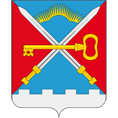 СОВЕТ ДЕПУТАТОВМУНИЦИПАЛЬНОГО ОБРАЗОВАНИЯСЕЛЬСКОЕ ПОСЕЛЕНИЕ АЛАКУРТТИКАНДАЛАКШСКОГО МУНИЦИПАЛЬНОГО РАЙОНАЧЕТВЕРТОГО СОЗЫВАРЕШЕНИЕот «26» октября 2022 года                                                                                                                  № 885Об утверждении Порядка предоставления жилых помещений муниципального специализированного жилищного фонда муниципального образования сельское поселение Алакуртти Кандалакшского муниципального района и исключения жилых помещений из указанного жилищного фонда В целях реализации жилищных прав граждан, руководствуясь Жилищным кодексом Российской Федерации, Гражданским кодексом Российской Федерации, Правилами пользования жилыми помещениями, утвержденными постановлением Правительства Российской Федерации от 21.01.2006 № 25, и в соответствии с Уставом сельского поселения Алакуртти Кандалакшского муниципального района Мурманской области, на основании открытого голосованияСовет депутатов муниципального образованиясельское поселение АлакурттиКандалакшского муниципального районаРЕШИЛ:1. Утвердить прилагаемый Порядок предоставления жилых помещений муниципального специализированного жилищного фонда на территории муниципального образования сельское поселение Алакуртти Кандалакшского муниципального района.2. Признать утратившими силу решение Совета депутатов сельского поселения Алакуртти Кандалакшского района Мурманской области от 14.04.2015 № 95 «Об утверждении Правил включения жилых помещений к специализированным жилым помещениям, и отнесения таких помещений к служебному жилью на территории муниципального образования сельского поселения Алакуртти Кандалакшского района и утверждения типового договора найма служебного помещения, находящиеся в муниципальной собственности с.п. Алакуртти Кандалакшского района».3. Опубликовать настоящее решение в информационном бюллетене «Алакуртти - наша земля» и на официальном сайте сельского поселения Алакуртти Кандалакшского района.4. Настоящее решение вступает в силу со дня его официального опубликования.Заместитель председателя Совета депутатов муниципального образованиясельское поселение Алакуртти Кандалакшского муниципального района                                                                        И.Б. РепринцевПРИЛОЖЕНИЕ к решению Совета депутатовмуниципального образования сельское поселение Алакурттиот 26.10.2022 № 885Порядокпредоставления жилых помещений муниципального специализированного жилищного фонда муниципального образования сельское поселение Алакуртти Кандалакшского муниципального района и исключения жилых помещений из указанного жилищного фонда1. Общие положения1.1. Настоящий Порядок разработан в соответствии с требованиями Жилищного кодекса Российской Федерации, постановления Правительства Российской Федерации от 26 января 2006 года № 42 «Об утверждении Правил отнесения жилого помещения к специализированному жилищному фонду и типовых договоров найма специализированных жилых помещений», и устанавливает порядок предоставления жилых помещений муниципального специализированного жилищного фонда муниципального образования сельское поселение Кандалакша Кандалакшского района.1.2. Специализированный жилищный фонд - это совокупность жилых помещений в муниципальном жилищном фонде муниципального образования сельское поселение Алакуртти Кандалакшского муниципального района, предназначенных для проживания отдельных категорий граждан1.3. Виды жилых помещений специализированного жилищного фонда муниципального образования сельское поселение Алакуртти Кандалакшского муниципального района:1) служебные жилые помещения;2) жилые помещения маневренного фонда.1.4. Использование жилого помещения в качестве специализированного помещения осуществляется только после отнесения такого помещения к специализированному жилищному фонду. 1.5. Включение жилого помещения в специализированный жилищный фонд, с отнесением такого помещения к определенному виду специализированных жилых помещений, и исключение осуществляется на основании решения администрации муниципального образования сельское поселение Алакуртти Кандалакшского муниципального района, с соблюдением требований и в порядке, установленном постановлением Правительства Российской Федерации от 26 января 2006 года № 42 «Об утверждении Правил отнесения жилого помещения к специализированному жилищному фонду и типовых договоров найма специализированных жилых помещений».1.6. Решение об отнесении жилого помещения к определенному виду жилых помещений специализированного жилищного фонда направляется в орган, осуществляющий регистрацию прав на недвижимое имущество и сделок с ним, в течение 3 рабочих дней с даты принятия такого решения.1.7. Отнесение жилых помещений к специализированному жилищному фонду не допускается, если жилые помещения заняты по договорам социального найма, найма жилого помещения, находящегося в муниципальной собственности, жилищного фонда коммерческого использования, аренды, а также, если имеют место обременения прав на это имущество.1.8. Жилые помещения, отнесенные к специализированному жилищному фонду, должны быть пригодными для постоянного проживания граждан (отвечать установленным санитарным и техническим правилам и нормам, требованиям пожарной безопасности, экологическим и иным требованиям законодательства), быть благоустроенными применительно к условиям соответствующего населенного пункта.1.9. Специализированные жилые помещения не подлежат отчуждению, передаче в аренду, внаем (поднаем), за исключением случаев, установленных Советом депутатов сельского поселения Алакуртти Кандалакшского муниципального района в соответствии с жилищным законодательством Российской Федерации. 1.10.Специализированные жилые помещения предоставляются по установленным Жилищным кодексом РФ основаниям гражданам, не обеспеченным жилыми помещениями в соответствующем населенном пункте.1.11. Решение о предоставлении гражданину жилого помещения специализированного жилищного фонда принимается в течение 30 дней с момента подачи документов и оформляется постановлением администрации муниципального образования сельское поселение Алакуртти Кандалакшского муниципального района. 1.12. Прием документов на предоставление жилых помещений муниципального специализированного жилищного фонда и учет таких помещений осуществляет МКУ « МЦ Алакуртти».1.13. Порядок предоставления и рассмотрения документов для получения жилого помещения специализированного жилищного фонда устанавливается административным регламентом, утверждаемым администрацией муниципального образования сельское поселение Алакуртти Кандалакшского муниципального района.1.14. Специализированные жилые помещения предоставляются на основании постановления администрации сельское поселение Алакуртти Кандалакшского муниципального района по договорам найма специализированных жилых помещений, заключаемых в соответствии с типовыми формами договоров найма, утвержденными Правительством Российской Федерации.1.15. По договору найма специализированного жилого помещения одна сторона (Наймодатель) обязуется передать другой стороне - гражданину (Нанимателю) данное жилое помещение за плату во владение и пользование для временного проживания в нем. Порядок внесения платы за пользование специализированными жилыми помещениями предусматривается заключенным договором.2. Служебные жилые помещения Служебные жилые помещения предназначены для проживания граждан в связи с характером их трудовых отношений с органом местного самоуправления, муниципальными и государственными предприятиями и учреждениями, в связи с назначением на выборные должности в органы местного самоуправления.3. Жилые помещения маневренного фонда3.1. Жилые помещения маневренного фонда предназначены для временного проживания:- граждан в связи с капитальным ремонтом или реконструкцией дома, в котором находятся жилые помещения, занимаемые ими по договорам социального найма;- граждан, утративших жилые помещения в результате обращения взыскания на эти жилые помещения, которые были приобретены за счет кредита банка или иной кредитной организации либо средств целевого займа, предоставленного юридическим лицом на приобретение жилого помещения, и заложены в обеспечение возврата кредита или целевого займа, если на момент обращения взыскания такие жилые помещения являются для них единственными;- граждан, у которых единственные жилые помещения стали непригодными для проживания в результате чрезвычайных обстоятельств;- граждан, у которых жилые помещения стали непригодными для проживания в результате признания многоквартирного дома аварийным и подлежащим сносу или реконструкции;- иных граждан в случаях, предусмотренных законодательством.3.2. Маневренный фонд может состоять из многоквартирных домов, а также квартир и иных жилых помещений. 4. Предоставление служебных жилых помещений 4.1. Служебные жилые помещения предоставляются гражданам в виде жилого дома, отдельной квартиры. 4.2. Служебные жилые помещения предоставляются по норме предоставления площади жилого помещения, утвержденной для предоставления жилого помещения по договору социального найма.В случае отсутствия свободного служебного жилого помещения, соответствующего требованиям абзаца первого настоящего пункта, на день рассмотрения заявления о предоставлении служебного жилого помещения по письменному согласию с заявителем допускается предоставление ему служебного жилого помещения меньшей площади.4.3. Категории граждан, которым предоставляются служебные жилые помещения на территории муниципального образования сельское поселение Алакуртти Кандалакшского муниципального района, устанавливаются Советом депутатов сельское поселение Алакуртти Кандалакшского муниципального района в соответствии с действующим законодательством.4.4. Договор найма служебного жилого помещения заключается на период трудовых отношений либо на выборной должности. Прекращение трудовых отношений либо пребывания на выборной должности является основанием прекращения договора найма служебного жилого помещения.4.5. Для получения служебного жилого помещения предоставляются следующие документы:- заявление о предоставлении служебного жилого помещения;- ходатайство работодателя, с которым заявитель состоит в трудовых отношениях, о предоставлении служебного жилого помещения;- паспорт или иные документы, удостоверяющие личность заявителя и членов его семьи;- документы, подтверждающие принадлежность граждан к членам семьи заявителя;- сведения о регистрации по месту жительства и составе семьи граждан;- копия приказа работодателя о приеме на работу (заверенная в установленном порядке);- документы об отсутствии у заявителя и членов его семьи на праве собственности жилых помещений на территории муниципального образования сельское поселение Алакуртти Кандалакшского муниципального района, выданные органом, осуществляющим технический учет жилищного фонда, и органом, осуществляющим государственную регистрацию прав на недвижимое имущество и сделок с ним; - согласие в письменной форме заявителя и членов его семьи на обработку персональных данных.4.6. основаниями для отказа в предоставлении служебного жилого помещения являются:- непредставление (представление не в полном объеме) документов, указанных в пункте 4.5 настоящего Порядка, за исключением документов, которые запрашиваются МКУ « МЦ Алакуртти» самостоятельно;- информация органа государственной власти, органа местного самоуправления либо подведомственной органу государственной власти или органу местного самоуправления организации на межведомственный запрос свидетельствует об отсутствии документа и (или) информации, необходимых для принятия решения о предоставлении жилого помещения, если соответствующий документ не был представлен заявителем по собственной инициативе, за исключением случаев, если отсутствие таких запрашиваемых документов или информации в распоряжении органа государственной власти, органа местного самоуправления либо подведомственной органу государственной власти или органу местного самоуправления организации подтверждает право соответствующих граждан на получение жилого помещения;- представление документов, которые не подтверждают право соответствующих граждан на получение жилого помещения.4.7. Решение о предоставлении служебного жилого помещения принимается главой администрации муниципального образования сельское поселение Алакуртти Кандалакшского муниципального района по результатам рассмотрения рабочей группой по жилищным вопросам документов, представленных руководителями предприятий, учреждений, органов местного самоуправления и оформляется постановлением администрации муниципального образования сельское поселение Алакуртти Кандалакшского муниципального района.4.8.На основании постановления администрации муниципального образования сельское поселение Алакуртти Кандалакшского муниципального района о предоставлении заявителю служебного жилого помещения в течение десяти рабочих дней заключается договор найма служебного жилого помещения, который является основанием для вселения в предоставленное жилое помещение. 4.9. Прекращение трудовых отношений является основанием прекращения договора найма служебного жилого помещения. В случае отказа освободить служебное жилое помещение граждане подлежат выселению в судебном порядке, за исключением случаев, предусмотренных действующим жилищным законодательством.4.10. На руководителей предприятий и учреждений возлагается обязанность по информированию администрации муниципального образования сельское поселение Алакуртти Кандалакшского муниципального района о прекращении трудовых отношений с работниками, которым предоставлены служебные жилые помещения.Руководители предприятий и учреждений в течение десяти дней со дня прекращения трудового договора обязаны направить в адрес наймодателя копию приказа об увольнении работника. 5. Предоставление жилых помещений маневренного фонда5.1. Жилое помещение маневренного фонда предоставляется гражданам из расчета не менее 6 кв. метров жилой площади на 1 человека.5.2. Договор найма жилого помещения маневренного фонда заключается на определенный статьей 106 Жилищного кодекса Российской Федерации период. 5.3. Для получения жилого помещения маневренного фонда предоставляются следующие документы:- заявление о предоставлении жилого помещения маневренного фонда; - паспорт или иные документы, удостоверяющие личность заявителя и членов его семьи;- документы, подтверждающие принадлежность граждан к членам семьи заявителя;- документы об отсутствии у заявителя и членов его семьи на праве собственности жилых помещений на территории муниципального образования сельское поселение Алакуртти Кандалакшского муниципального района, выданные органом, осуществляющим технический учет жилищного фонда, и органом, осуществляющим государственную регистрацию прав на недвижимое имущество и сделок с ним; - документ, подтверждающий проведение капитального ремонта либо реконструкции дома - для граждан, указанных в пункте 1 статьи 95 Жилищного кодекса Российской Федерации;- заверенная судом копия вступившего в законную силу решения суда об обращении взыскания на жилое помещение, являющееся предметом залога по обеспечению возврата кредита или целевого займа, предоставленного на приобретение данного жилого помещения - для граждан, указанных в пункте 2 статьи 95 Жилищного кодекса Российской Федерации;- документ, подтверждающий непригодность жилого помещения для проживания: в результате чрезвычайной ситуации; в результате признания многоквартирного дома аварийным и подлежащим сносу или реконструкции - для граждан, указанных в пункте 3 статьи 95 Жилищного кодекса Российской Федерации;- согласие в письменной форме заявителя и членов его семьи на обработку персональных данных.5.4. Основаниями для отказа в предоставлении служебного жилого помещения являются:- непредставление (представление не в полном объеме) документов, указанных в пункте 5.3 настоящего Порядка, за исключением документов, которые запрашиваются МКУ « МЦ Алакуртти» самостоятельно;- информация органа государственной власти, органа местного самоуправления либо подведомственной органу государственной власти или органу местного самоуправления организации на межведомственный запрос свидетельствует об отсутствии документа и (или) информации, необходимых для принятия решения о предоставлении жилого помещения, если соответствующий документ не был представлен заявителем по собственной инициативе, за исключением случаев, если отсутствие таких запрашиваемых документов или информации в распоряжении органа государственной власти, органа местного самоуправления либо подведомственной органу государственной власти или органу местного самоуправления организации подтверждает право соответствующих граждан на получение жилого помещения;- представление документов, которые не подтверждают право соответствующих граждан на получение жилого помещения.5.5. Решение о предоставлении жилого помещения маневренного фонда принимается главой администрации муниципального образования сельское поселение Алакуртти Кандалакшского муниципального района по результатам рассмотрения рабочей группой по жилищным вопросам документов, указанных в пункте 5.3 настоящего Порядка и оформляется постановлением администрации муниципального образования сельское поселение Алакуртти Кандалакшского муниципального района.5.6. На основании постановления администрации муниципального образования сельское поселение Алакуртти Кандалакшского муниципального района о предоставлении заявителю жилого помещения маневренного фонда в течение десяти рабочих дней заключается договор найма жилого помещения маневренного фонда, который является основанием для вселения в предоставленное жилое помещение.5.7. Окончание срока действия договора найма жилого помещения маневренного фонда является основанием прекращения договора найма жилого помещения маневренного фонда. В случае отказа освободить жилое помещение маневренного фонда граждане подлежат выселению в судебном порядке, за исключением случаев, предусмотренных законодательством Российской Федерации.6. Исключение жилых помещений из специализированного жилищного фонда Решение об исключении жилого помещения из специализированного жилищного фонда принимается главой администрации муниципального образования сельское поселение Алакуртти Кандалакшского муниципального района в течение 30 рабочих дней с момента его освобождения путем принятия постановления администрации муниципального образования Кандалакшский район.